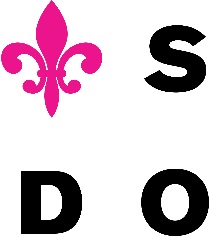 Č. objednávky:	Vyřizuje:	xxxTelefon:	Mobil:	xxxFax:	E-mail:	xxxDatum:	18.10.2017Vážení,objednáváme u Vás klarinet Buffet Crampon BC1150L-2-0, Tosca, B klarinet, 19/6, Es zvedák, ladění 440/442 Hz vč. příslušenství a pouzdra dle Vaší nabídky ze dne 11.4.2017 v ceně 132.986,- Kč vč. DPH zodpovědná osoba:		Správce rozpočtu:		Příkazce operace: